REFLEXIVNÍ ZPRÁVAIKAP 871 Zeměpisná šifra1.1.2.1.1.3.12 Aktivní učitel – použití aktivizačních nástrojů ZŠRegistrační číslo: CZ.02.3.68/0.0/0.0/16_034/0008656Aktivizační nástroj – Polytechnická výchova6. třída – zeměpis – 11. prosince 2019Nástroj byl využit v 6. ročníku k upevnění učiva určování zeměpisné polohy. Ve dvojicích dostali zadanou šifru a měli „pomoci tajným službám zjistit místo setkání zločinecké organizace“. S pomocí atlasu měli šifru rozluštit. Na začátku si moc nevěděli rady, ale po menší nápovědě se již začali chytat a zároveň soutěžit mezi sebou, kdo první šifru rozluští. Nakonec všichni hledané místo rozluštili.					Mgr. Tereza Kratochvílová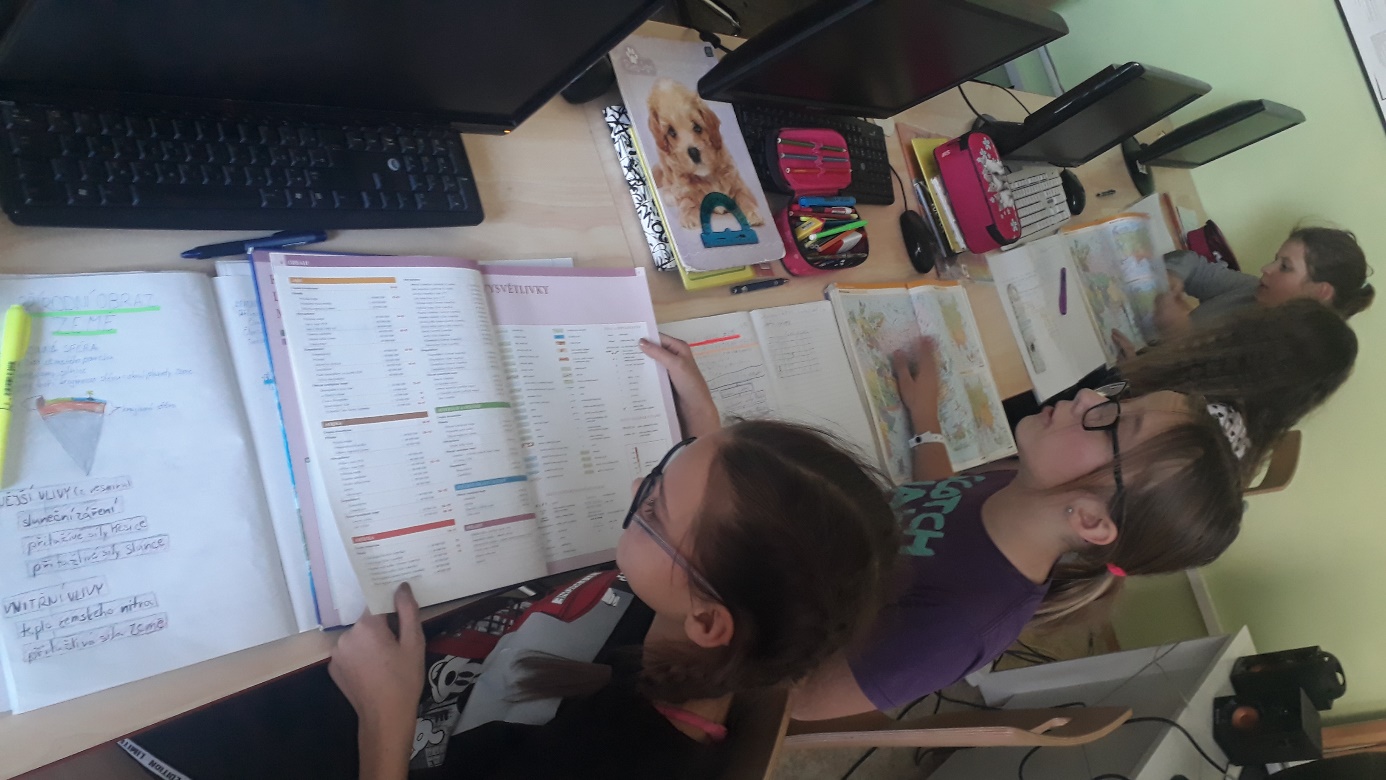 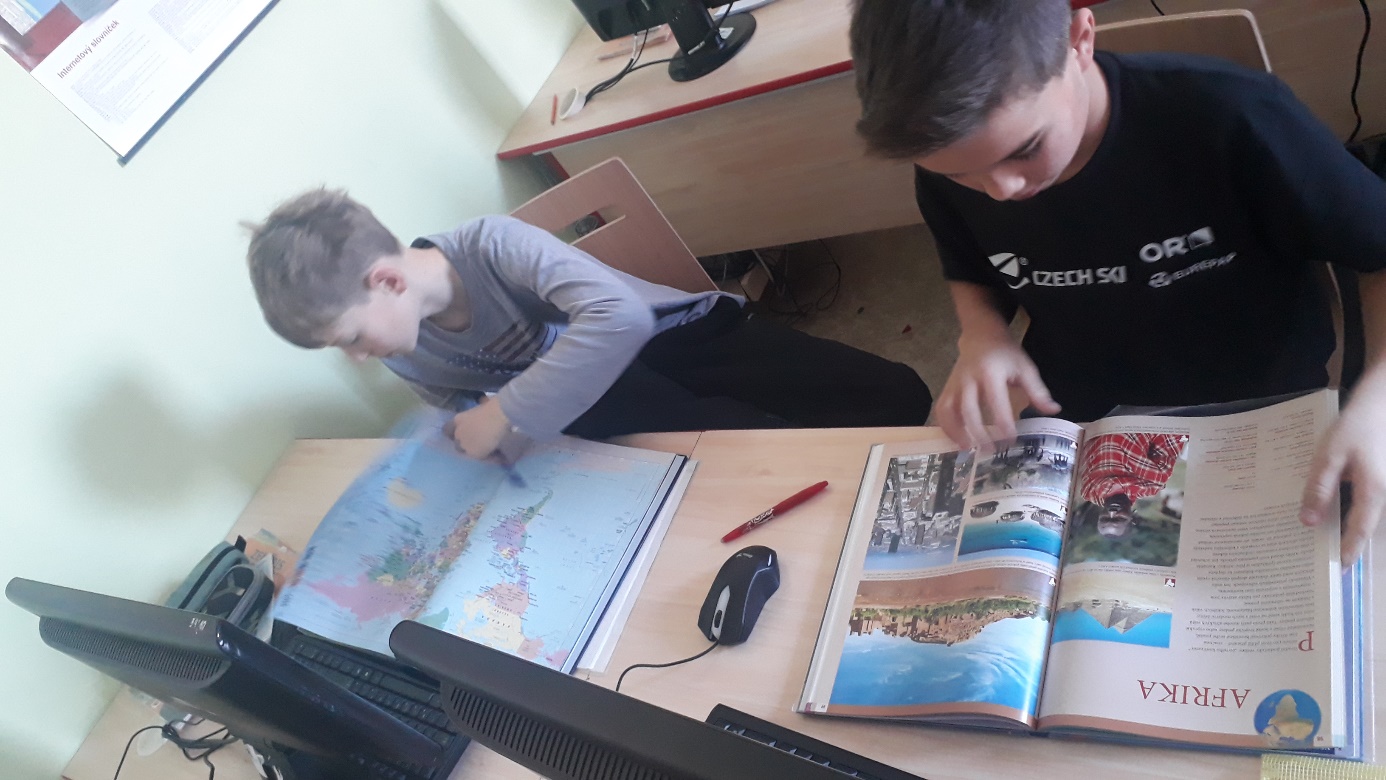 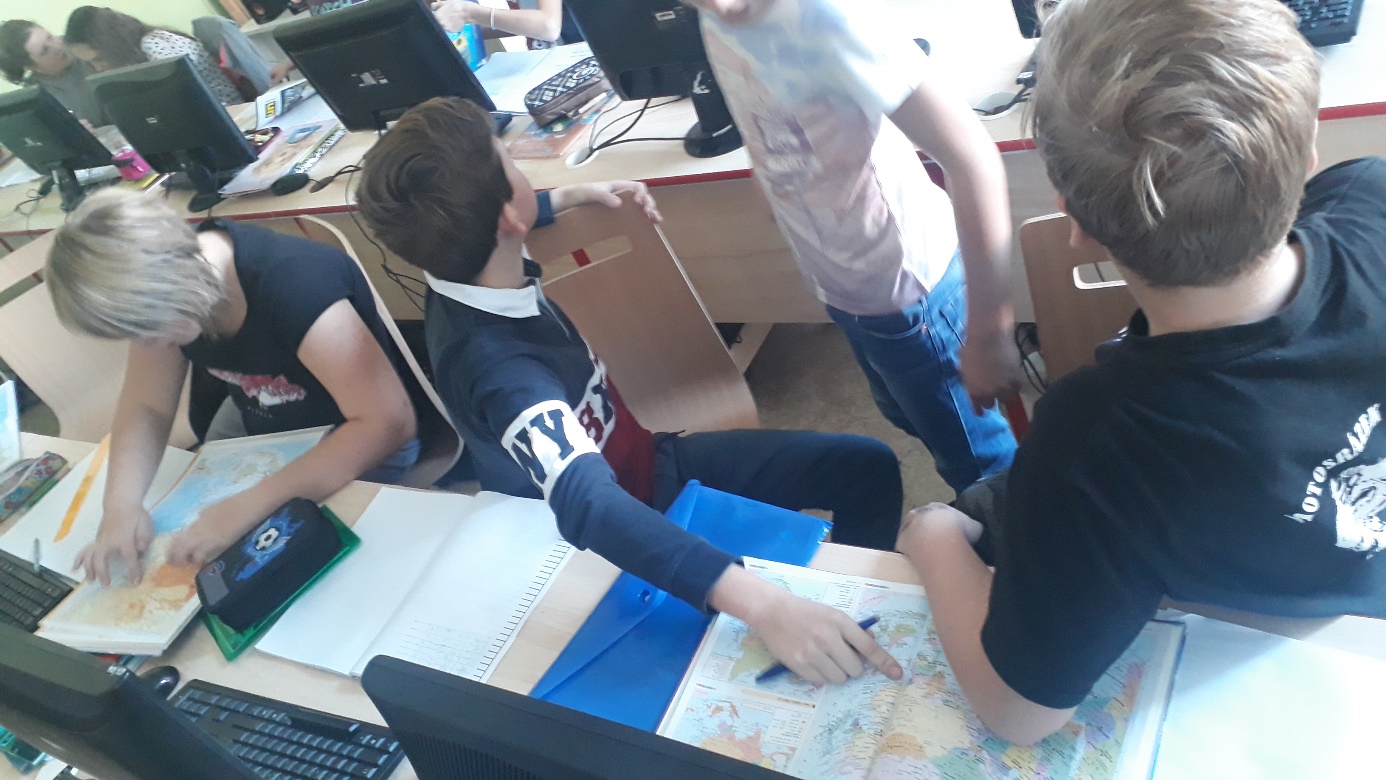 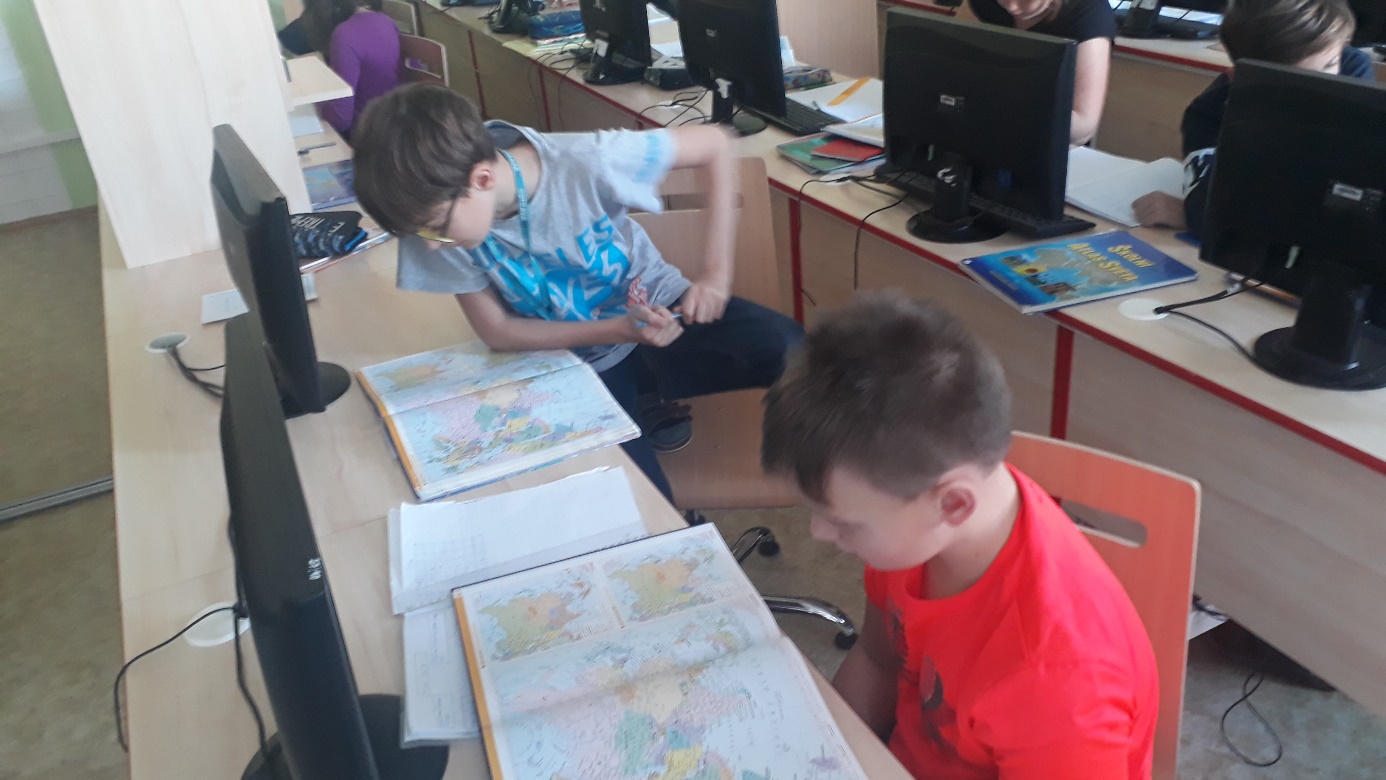 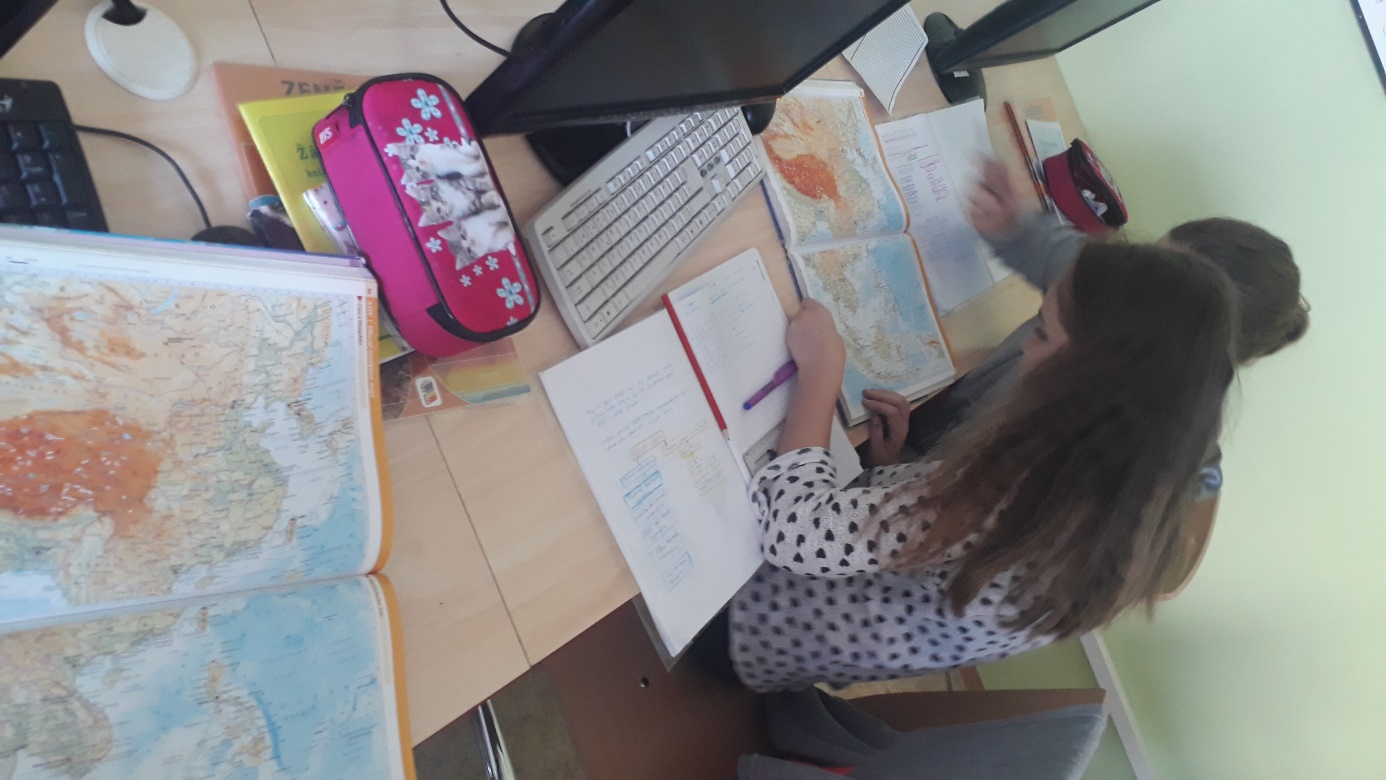 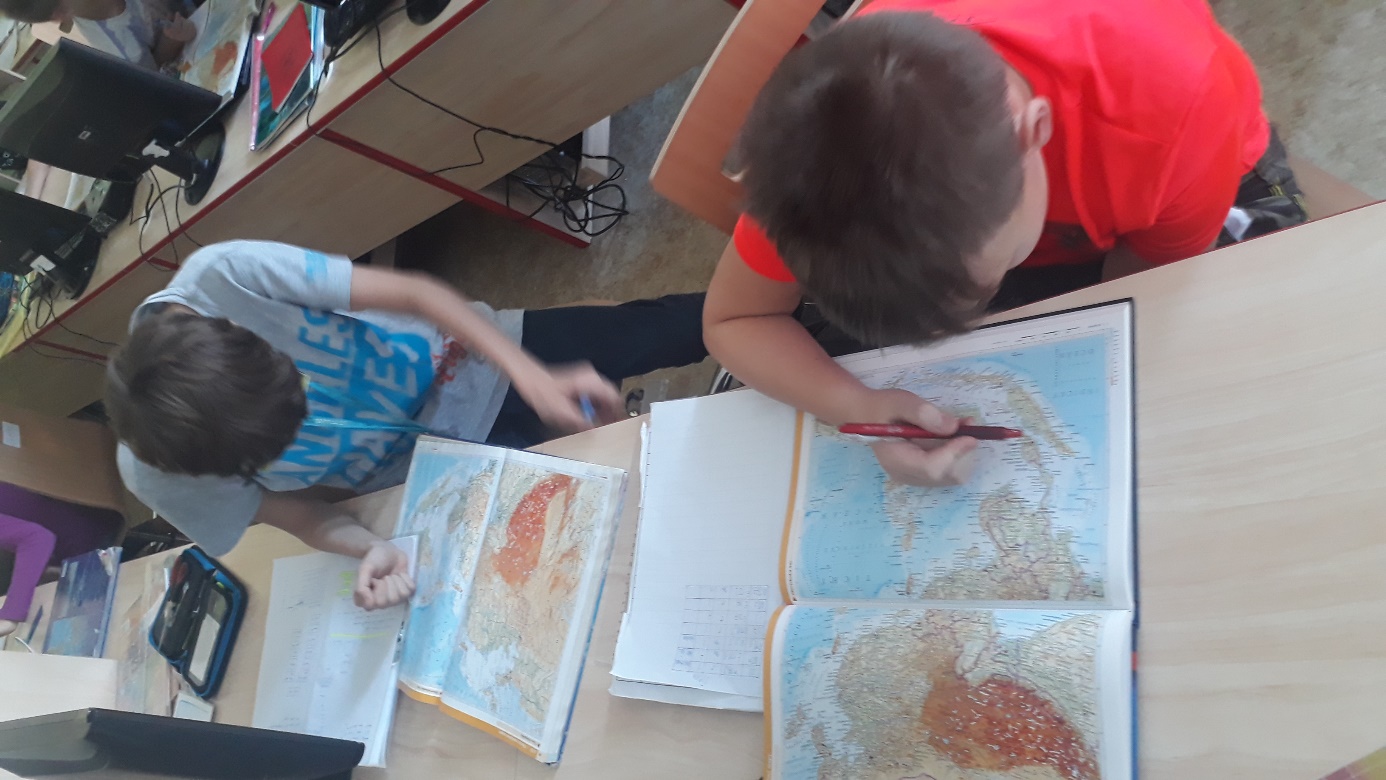 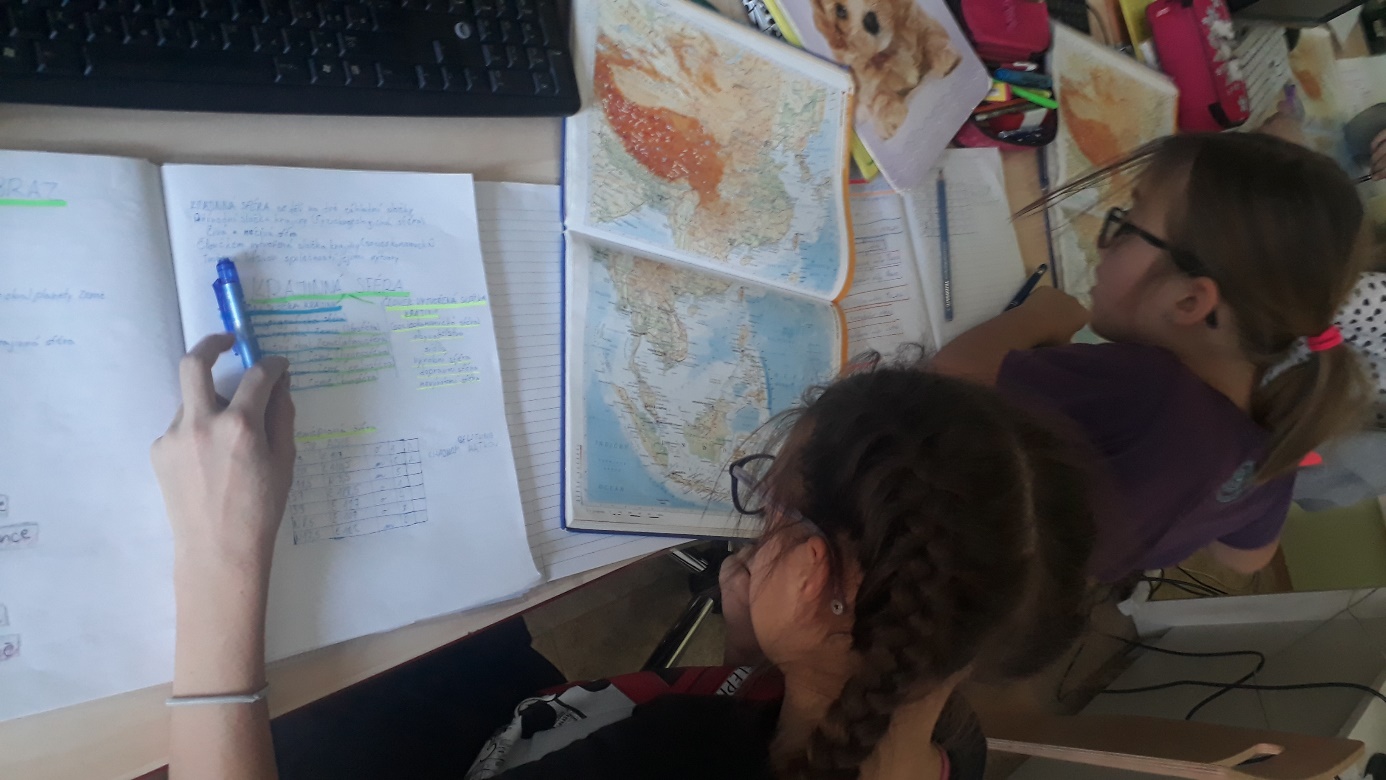 